The City SchoolClass 11Chapter3 Worksheet paper 2017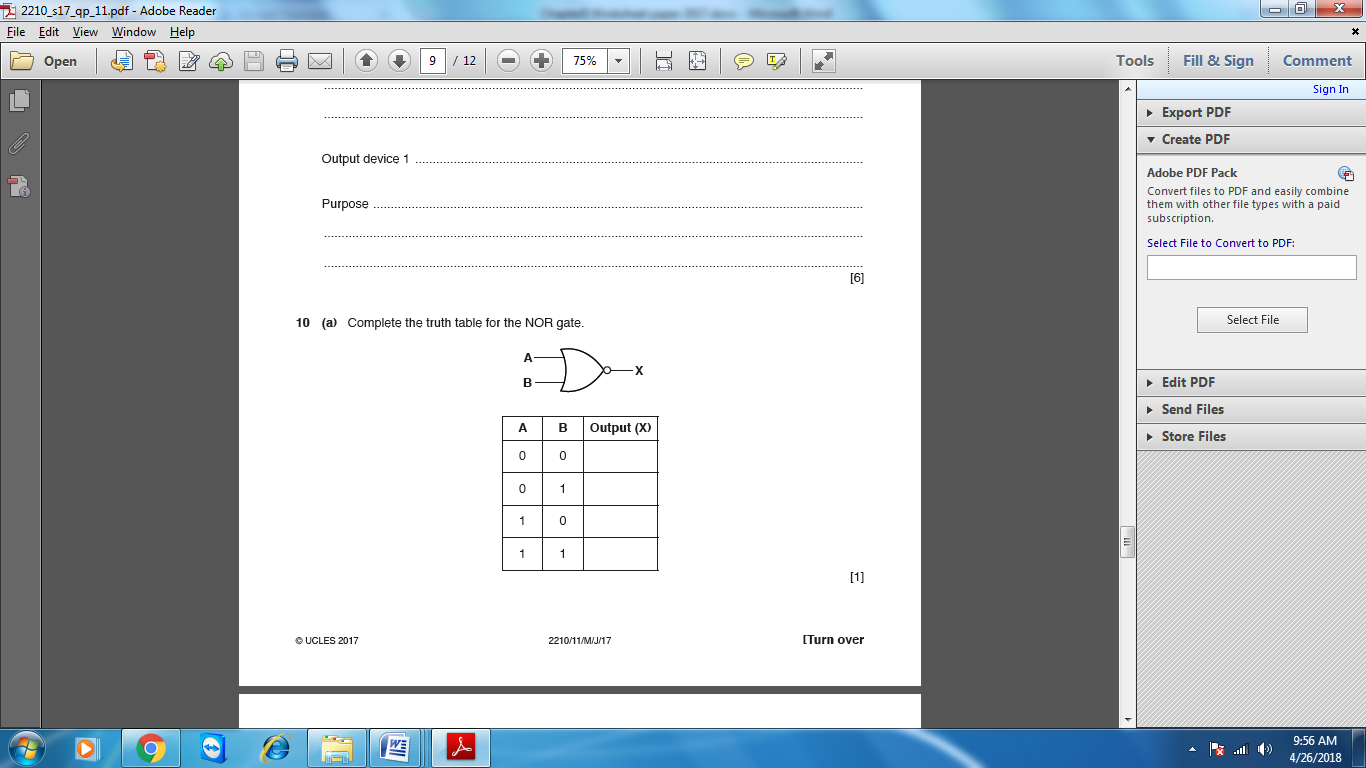 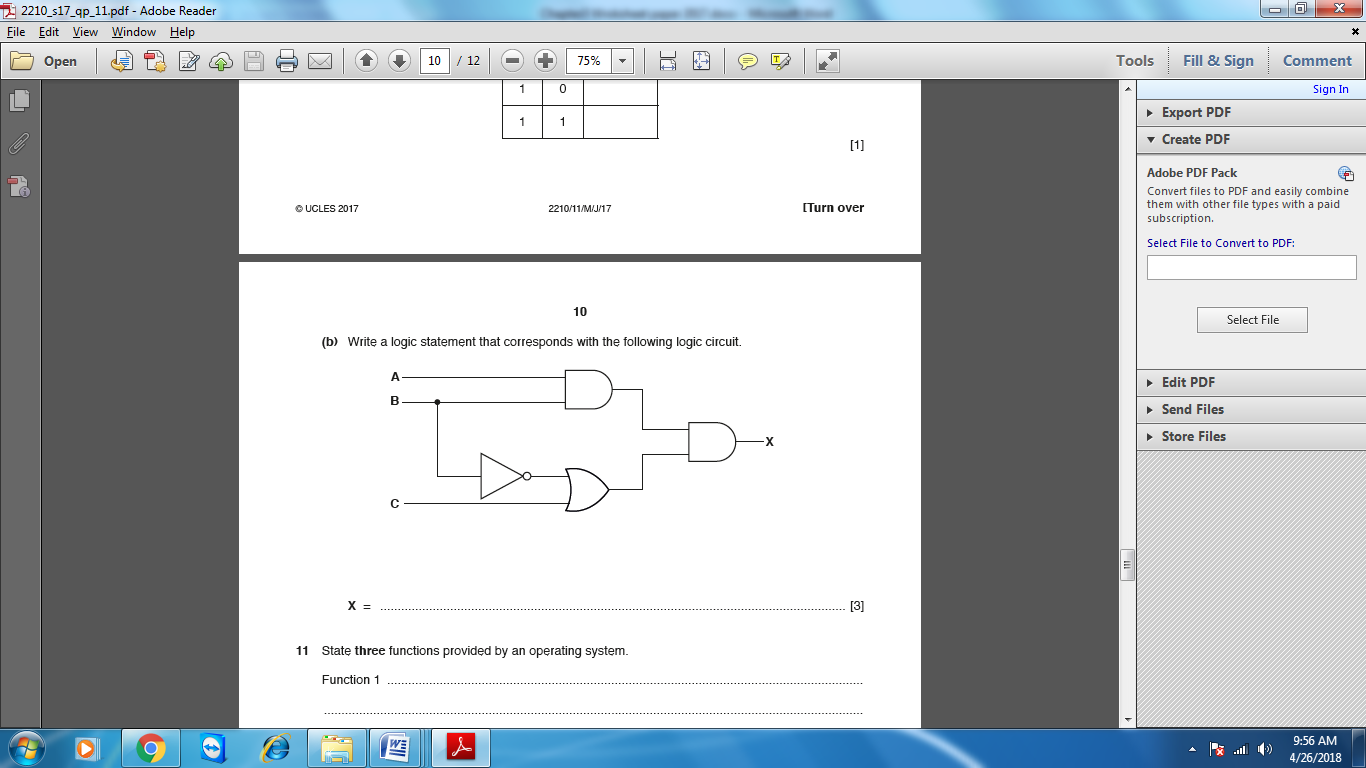 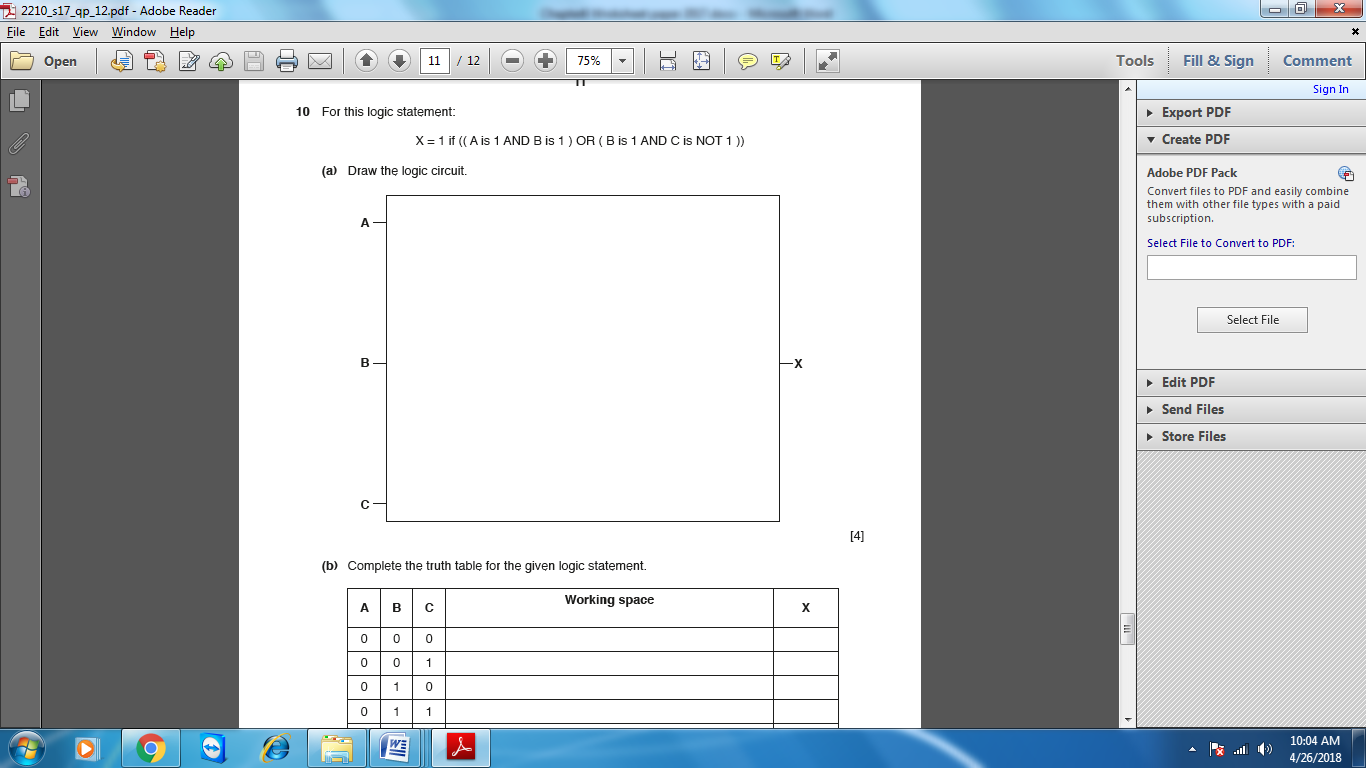 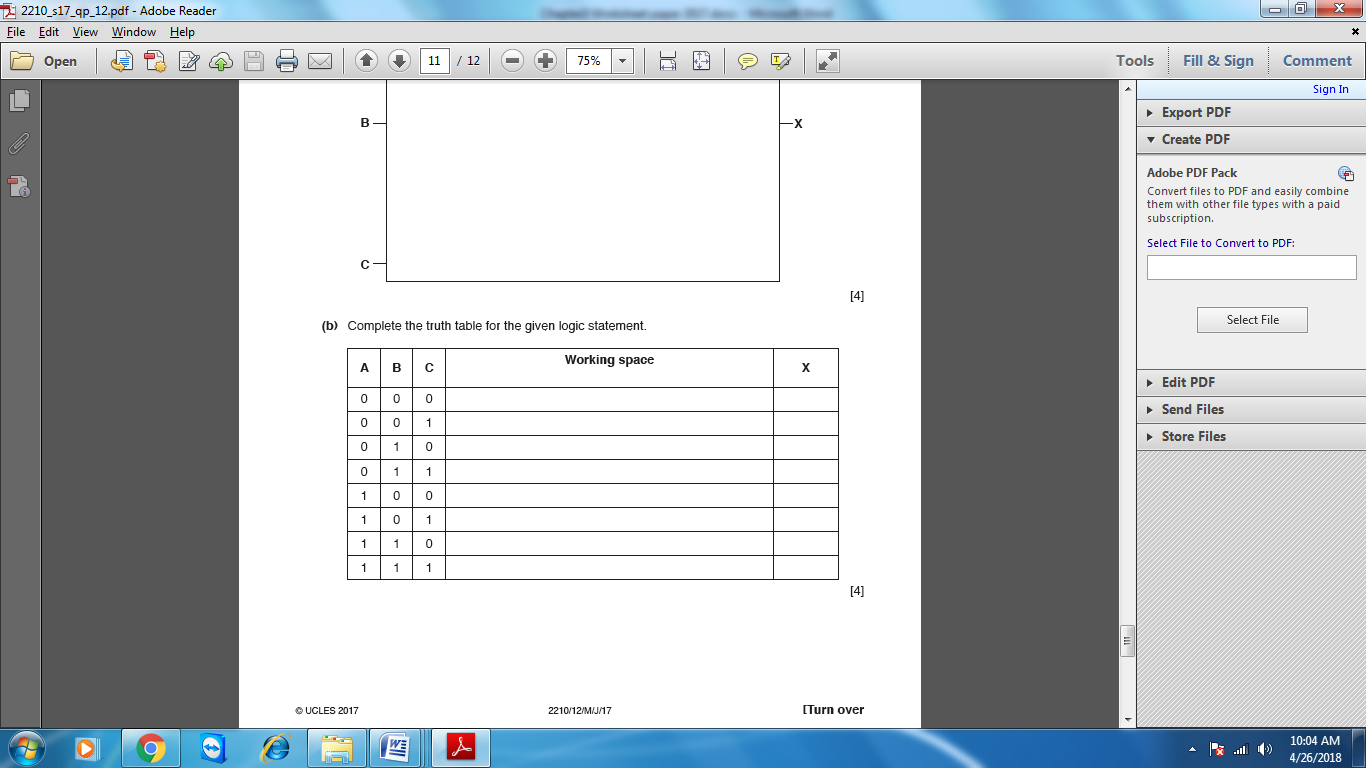 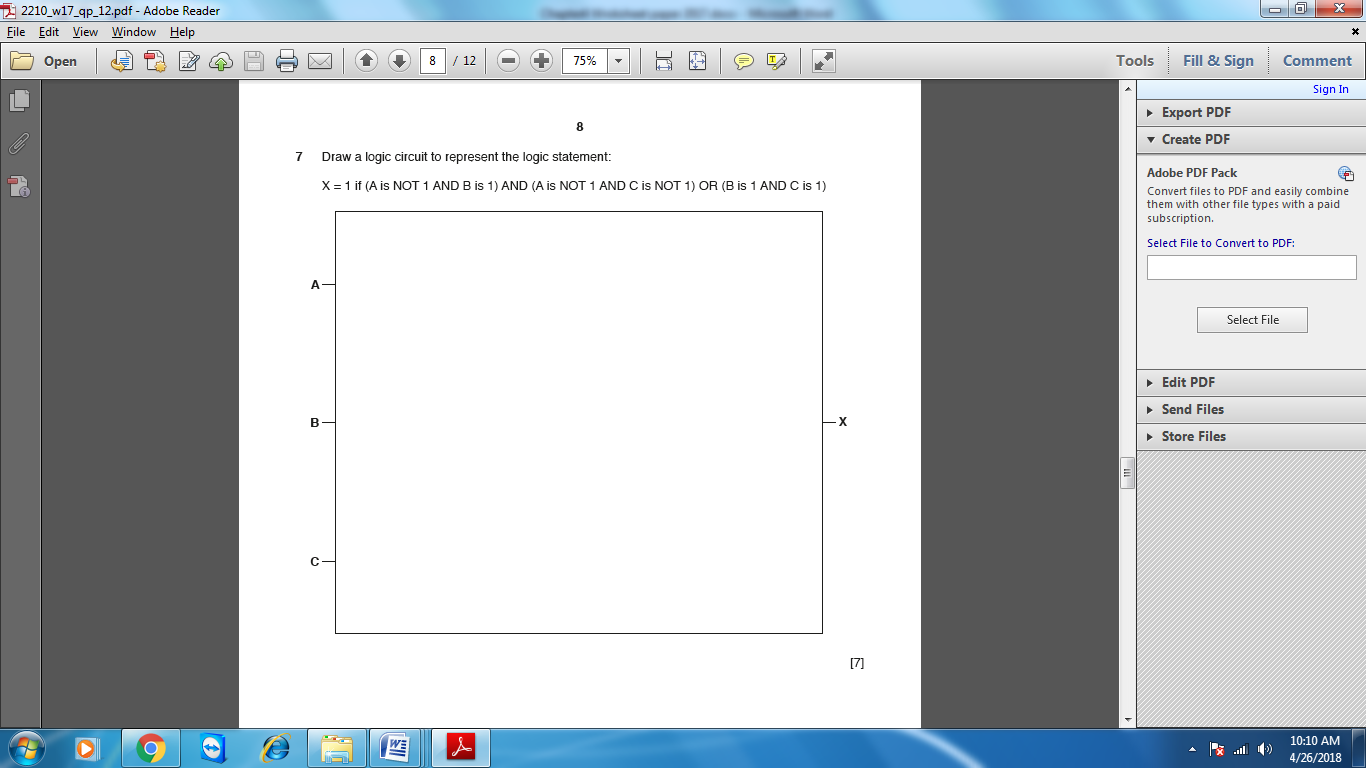 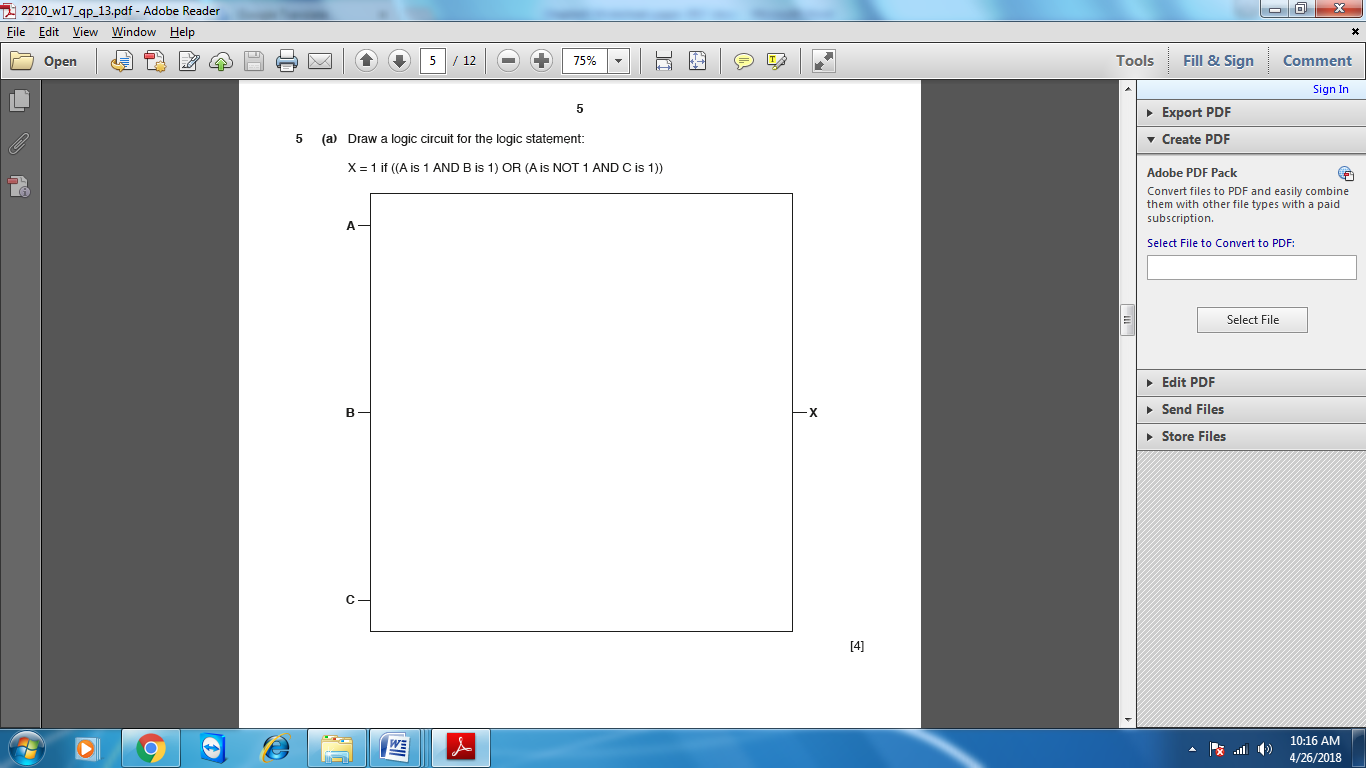 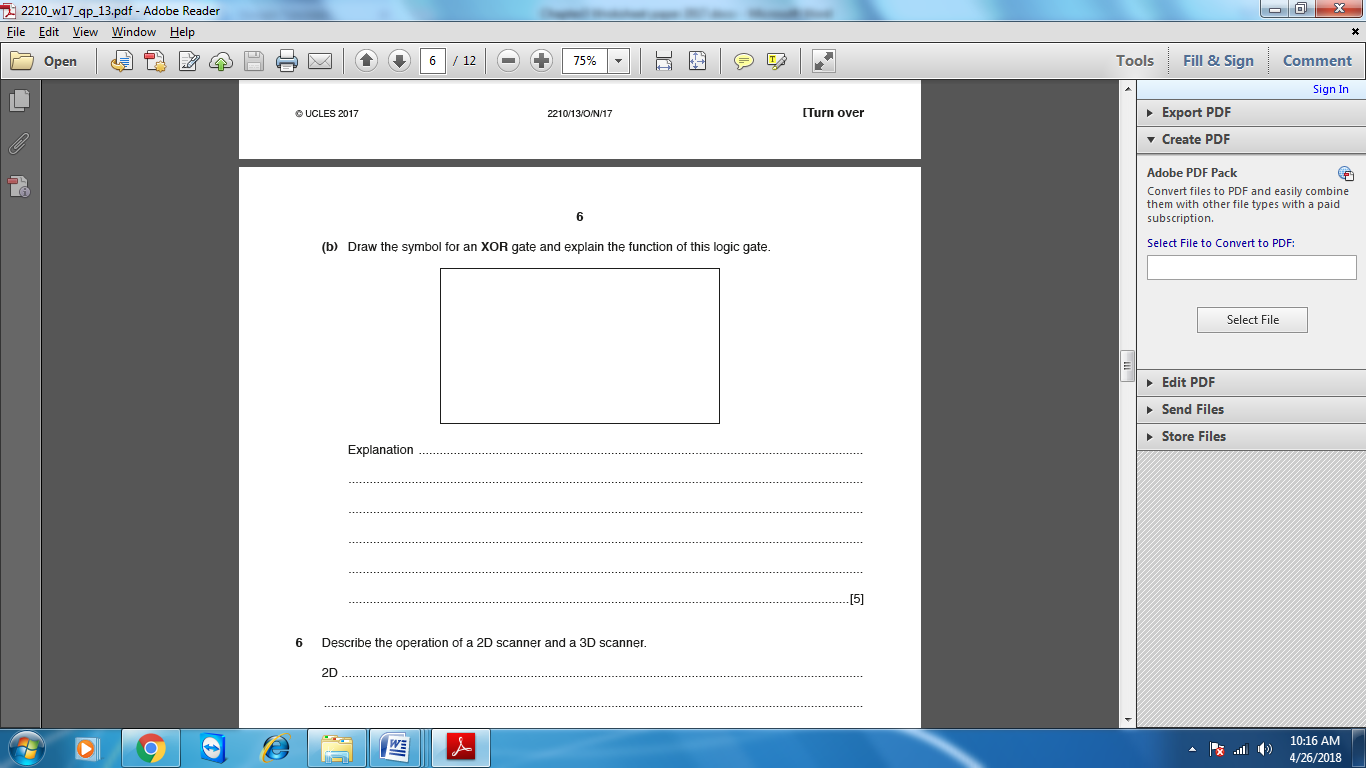 